September 14, 2022Dear Parents:It is time to take basketball sign-ups for the upcoming year.  Basketball is open to all students in 1st through 8th grade.  While some teams will not begin games until January, we need to submit rosters now to reserve our teams and help in the scheduling of the leagues.In the past, the seasons went as follows:-1st through 2nd grade (Co-Ed) Holy Name team starting games in November-3rd through 4th grade Holy Name team starting games in January-5th and 6th grade Holy Name team start Parochial League games at Bishop Carroll in November-7th and 8th grade Holy Name teams start Parochial League games in January-7th and 8th grade Bishop Carroll Junior High teams start open gym in September and games in DecemberPlease note, 7th & 8th grade students may participate on both Holy Name and Bishop Carroll teams if desired.For all students interested in participating this year, please complete the following forms and return to school (including completed but unsigned physical form if applicable) by September 30, 2022.  The physical form will be given directly to the doctor.  Forms can also be downloaded @ www.holynameschool.net .  Participant Request (Holy Name Teams)Player’s Code of Conduct (Holy Name Teams)PIAA Physical Form (Holy Name & Bishop Carroll Teams)In addition, please remit Check for $50 per student made to “Holy Name Athletic Association” to cover the athletic fee for the year if your child will be participating on a Holy Name team.Please note, while we encourage everyone to play, participation forms received after September 30, 2022, will be subject to our league registered team roster limits, so there is a potential your child could be placed on a wait list.If anyone interested in coaching or volunteering your time to assist the other coaches, please contact the school by letter or phone call stating your request.   Thank you for your time and support of Holy Name Athletics!  I am looking forward to working with you throughout the year!Sincerely,Tim HoltzAthletic Director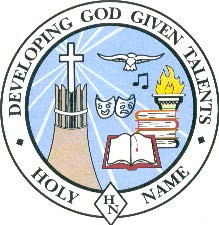 HOLY NAME SCHOOL ATHLETIC ASSOCIATION215 West Horner StreetEbensburg, PA  15931(814) 472-8817